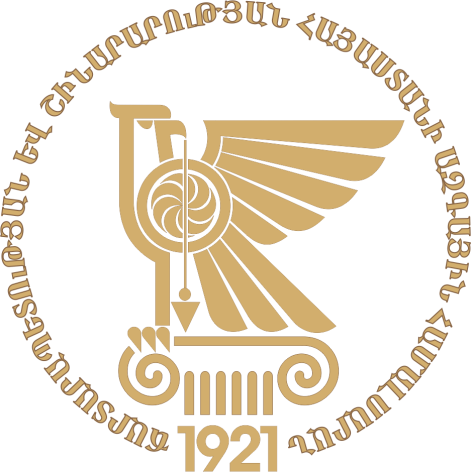 ИМЯ, ФАФИЛИЯ	____________________________________________________________________ДАТА РОЖДЕНИЯ____________________________________________________________________ФАКУЛЬТЕТ____________________________________________________________________ГРУППА____________________________________________________________________АДРЕС ПРОЖИВАНИЯ____________________________________________________________________ТЕЛЕФОНЫ____________________________________________________________________	ЭЛЕКТРОННАЯ ПОЧТА______________________________________________________________УВЛЕЧЕНИЯ	 Песни  	Танцы	Театр	[ ЗАНЯТИЯ СПОРТОМ	Футбол           Валейбол       Шахматы       Настольный теннис     			Знаком с Регламентом студенческого совета<<____>> ____________ 201__г.                 